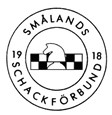  Styrelsen  Styrelsen 2021 har bestått av:  Ordförande: 	Cajsa Lindberg, Karlevi Kassör:  		Jörgen Karlsson, VästervikSekreterare:  	Robert Johansson, Ljungby Ledamot:  	Lennart Beijer, HultsfredLedamot: 	Ywonne Wetterling, VäxjöSamt suppleant: Anders Kvarnemo, JönköpingStyrelsen har under 2021 haft 5 st. protokollförda möten. Övriga förtroendeposter:               Revisorer: Mikael Ohlsson, KalmarAndreas Råvik, Vaggeryd             Revisorsersättare:             Rolf Larsson, VästervikOrdförande har ordet…Nu har vi åter lagt ett år till handlingarna.  2021 präglades i minst lika hög grad som 2020 av pandemin. Nya varianter av corona-viruset var också smittsammare bland barn och unga. Detta påverkade givetvis schacket väldigt mycket. Schackfyran ställdes om till digitalt och att till slut ha flera hundra deltagare i smålandsfinalen känns som en stor framgång. Många klubbar har haft verksamheten på sparlåga men genomfört aktiviteter när det varit möjligt. Det allmänna intresset för schack är också fortfarande stort och under hösten välkomnades många nya medlemmar i klubbarna. Höstens uppstart av 2022 års schackfyran tyder på att det kommer att spelas massor av schack i Småland även framöver. 2021 kunde vi, trots pandemin summera med ett medlemstal på 2288 medlemmar uppdelat i 405 seniormedlemmar och 1883 ungdomsmedlemmar. Antal klubbar i distriktet var under året 128 st. Där var 15 traditionella klubbar och 113 skolschackklubbar.Tack till alla som gjort små och stora insatser för schacket i vårt distrikt! Cajsa LindbergOrdförande Smålands schackförbund Distriktsmästerskap 2021På grund av pandemin blev alla distriktsmästerskap 2021 inställda. Vi kunde heller inte genomföra några tävlingar i schackbarometern.Skolschack:Schackfyran:Vad gäller Schackfyran så blev det en del fysiska besök i början av säsongen, men sedan blev det en digital lösning med digitala klassbesök och tävlingar under våren. På hösten 2021 genomfördes återigen nästan alla klassbesök i Jönköpings län fysiskt, innan nedstängningar gjorde att vi återigen fick digitalisera oss. En Schackfyrantävling för hela Småland genomfördes digitalt våren 2021. 937 deltagande elever i 47 klasser kom till start i denna tävling, där de första 25 klasserna gick till den digitala riksfinalen. Senare under våren genomfördes också en andra chans för hela landet, där 5 klasser från Småland också var med. Av dessa kvalificerade sig 4 klasser till riksfinal. Det innebär att hela 29 klasser från Småland kvalificerade sig till riksfinalen!Deras placeringar i riksfinalen blev:2. Rocknebyskolan 4A, Kalmar5. Färjestadens skola 4B, Mörbylånga7. Runnerydsskolan 4C, Nässjö10. Torps skola åk 4, Jönköping11. Hovslättsskolan 4A, Jönköping12. Färjestadens skola 4A, Mörbylånga12. Rocknebyskolan 4B, Kalmar25. Ekbackens skola åk 4, Gnosjö28. Runnerydsskolan 4B, Nässjö31. Kålgårdsskolan åk 4, Jönköping39. Färjestadens skola 4D, Mörbylånga43. Ölmstadskolan åk 4, Jönköping46. Gräshagsskolan åk 4, Jönköping48. Östregårdsskolan åk 4, Växjö56. Norrskolan 4A, Tranås60. Lindöskolan 4A, Kalmar73. Hovslättsskolan 4B, Jönköping84. Hultskolan åk 4, Eksjö84. Åkerskolan åk 4, Nässjö95. Rydaholmsskolan åk 4, Värnamo103. Skansenskolan åk 4, Mörbylånga105. Gårdby skola åk 4, Mörbylånga108. Urshultsskolan åk 4, Tingsryd125. Viktoriaskolan 4A, Borgholm129. Brodalskolan åk 4, Jönköping141. Skatelövsskolan åk 4, Alvesta149. Lidhultsskolan åk 4, Ljungby164. Viktoriaskolan 4B, Borgholm168 lag deltog.Jönköpings län:I Jönköpings län genomförde vi borde fysiska och digitala besök enligt följande: Aneby:Fyra klasser besöktes i kommunen. Eksjö:I Eksjö besöktes två klasser digitalt, Hults skola och Höreda skola deltog i distriktsfinal. Hults skola gick även vidare till riksfinal.Gislaved:Sex klasser besöktes i kommunen.Gnosjö:Tre klasser besöktes i kommunen. Ekbackens skola deltog i distriktsfinal och riksfinal.Habo:En klass besöktes i kommunen.Jönköping:22 klasser besöktes i kommunen, av dem så spelade Torps skola, Kålgårdsskolan, Brodalsskolan, Hovslättsskolan 4A, Gräshagsskolan, Hovslättsskolan 4B, Ölmstadskolan åk 4 och Nyarpsskolan 4N distriktsfinal. De sju första av dessa gick även vidare till riksfinal.Nässjö:Sammanlagt besöktes 10 klasser. Av dem deltog Runnerydsskolan 4C, Runnerrydsskolan 4A, Åkerskolan, Rynnerydsskolan 4D och Runnerydsskolan 4B i distriktsfinal. De tre första gick även vidare till riksfinal.Sävsjö:En skola i kommunen besöktes.Tranås:8 klasser besöktes i kommunen. Norrskolan 4A, Norrskolan 4B, Linderås skola åk 4 deltog i distriktsfinalen. Norrskolan 4A gick även vidare till riksfinal.Vetlanda:Fyra klasser besöktes i kommunen, av dessa deltog Kvillsfors skola åk 4 i distriktsfinalen.Värnamo:I Värnamo besöktes fyra klasser, Rydaholms skola åk 4 deltog sedan i både distrikts- och riksfinal.Kalmar län:I Kalmar län genomfördes klassbesöken nästan uteslutande digitalt. I Kalmar och Hultsfred förekom dock en del fysiska besök från schackklubben på orten.Borgholm:I Borgholms kommun besöktes två klasser, Viktoriaskolan 4A och 4B, som båda spelade både distriktsfinal och riksfinal.Emmaboda:Två klasser på Bjurbäcksskolan besöktes. Båda anmälde sig till distriktsfinalen, men tekniken var inte med klasserna och de kom aldrig in och kunde spela tävlingen.Hultsfred:Fyra klasser besöktes digitalt. Av klubben besöktes de även fysiskt och de var med i distriktsfinalen, men kom aldrig igång att spela då nätverket inte fungerade till fullo.Kalmar:Nio klasser besöktes i kommunen, dels digitalt, dels fysiskt av Schackklubben.Av dessa spelade Rocknebyskolan 4A och 4B, Lindöskolan 4A och 4B, samt Thorén Framtid Kalmar distriktsfinal. De tre första klasserna gick även vidare till riksfinal, där Rocknebyskolan 4A t om blev tvåa i hela Sverige!Mörbylånga:Sju klasser besöktes digitalt. Dessa startade sedan allihop i distriktsfinalen. Till riksfinal gick Färjestadens skola 4B, Färjestadens skola 4D, Färjestadens skola 4A, Skansenskolan och Gårdby skola.Nybro:I Nybro besöktes två klasser.Oskarshamn:Sammanlagt besöktes två klasser digitalt i kommunen, Påskallaviksskolan åk 4 spelade distriktsfinal.Torsås:I kommunen besöktes Torskolan, som också spelade distriktsfinal.Vimmerby:I kommunen besöktes Vimarskolan 4A digitalt, de spelade även distriktsfinal.Västervik:Breviksskolan besöktes i kommunen, de spelade även distriktsfinal.Kronobergs län:I Kronobergs län genomfördes enbart digitala besök.Alvesta:Skatelövsskolan besöktes i kommunen, de var med i både distriktsfinal och riksfinal sedan.Ljungby:I Kommunen besöktes två klasser. Lidhultsskolan och Ekebackenskolan 4H. Båda dessa spelade distriktsfinal och den första gick även till riksfinal.Markaryd:De tre klasserna på Markaryds skola besöktes, och de var sedan med i distriktsfinalen. Där gick 4C vidare till riksfinal.Tingsryd:Urshultsskolan besöktes, och de spelade sedan såväl distriktsfinal som riksfinal.Växjö:Här besöktes elva klasser digitalt. Östregårdsskolan och Furutåskolan spelade distriktsfinal där den förstnämnda gick vidare till distriktsfinal.Styrelsen 2021…………………………………………..	 ……………………………………………..Cajsa Lindberg, Ordförande	Robert Johansson, Sekreterare…………………………………………..	……………………………………………….Jörgen Karlsson, Kassör		Lennart Beijer, Ledamot……………………………………………	……………………………………………….	Ywonne Wetterling, Ledamot	Anders Kvarnemo, Suppleant